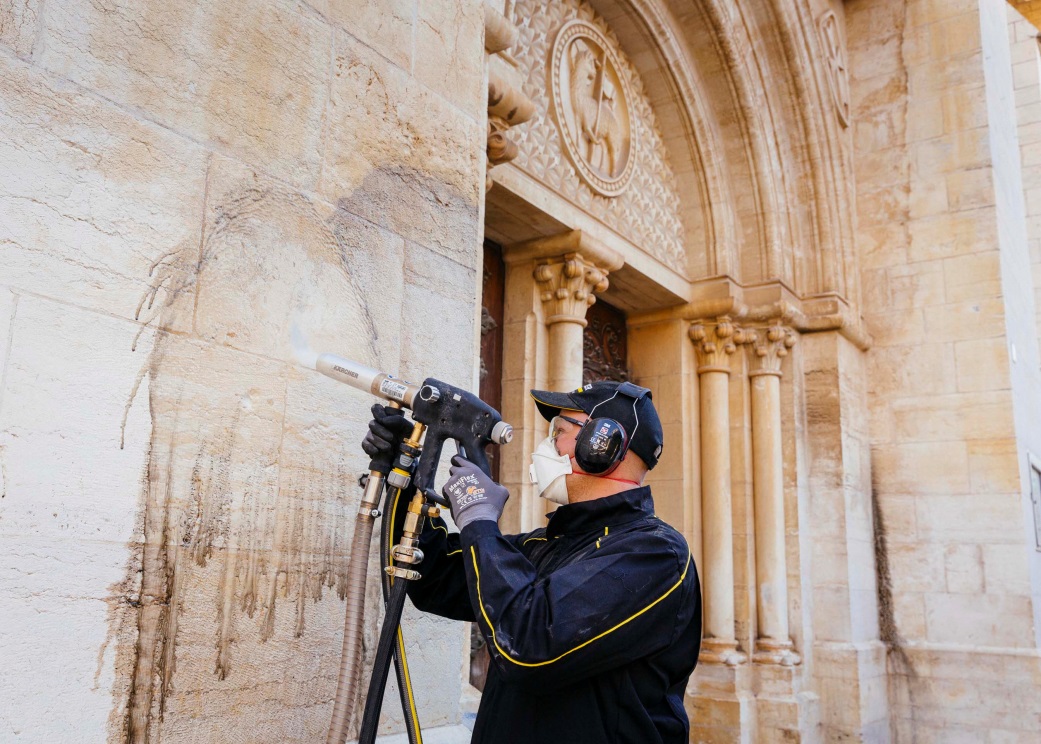 Für die schonende Reinigung der Fassade setzten die Reinigungsexperten das Niederdruck-Mikropartikelstrahlverfahren ein.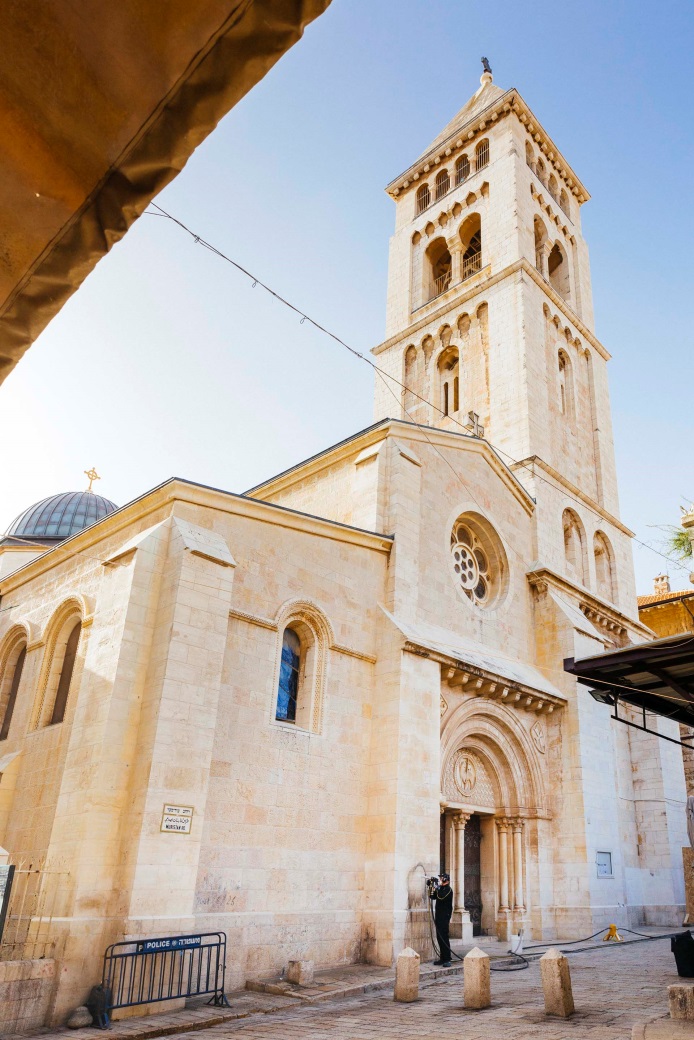 Die Hauptfassade der Erlöserkirche mit dem markanten Turm.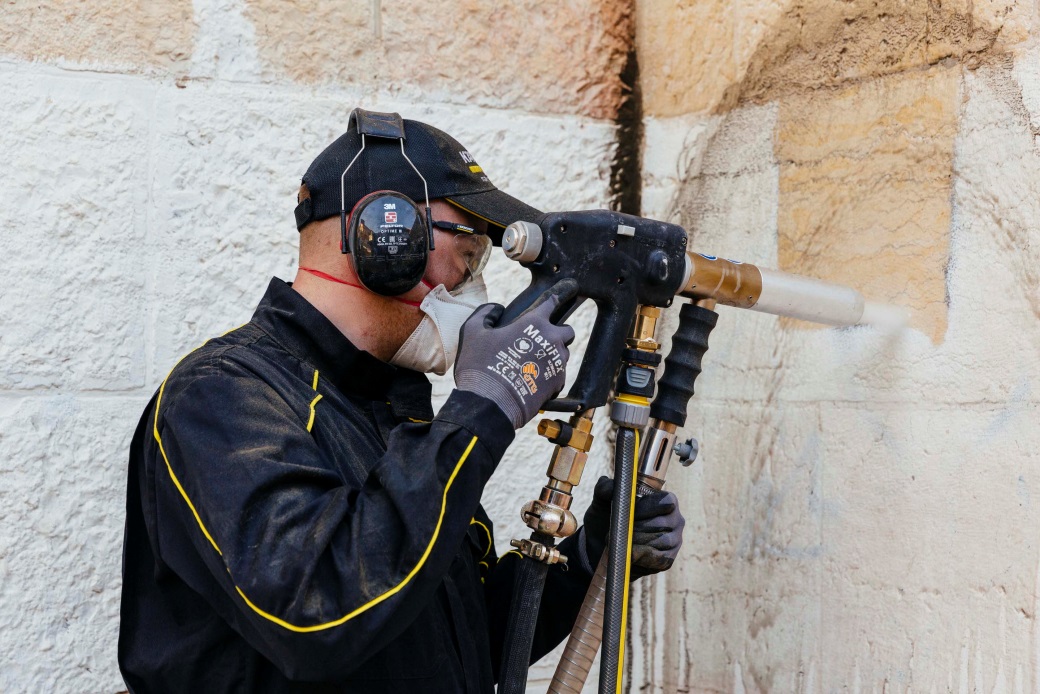 Das Team von Kärcher reinigt circa 75 m² der Außenfassade und bringt so die Originalsubstanz der Erlöserkirche zum Vorschein.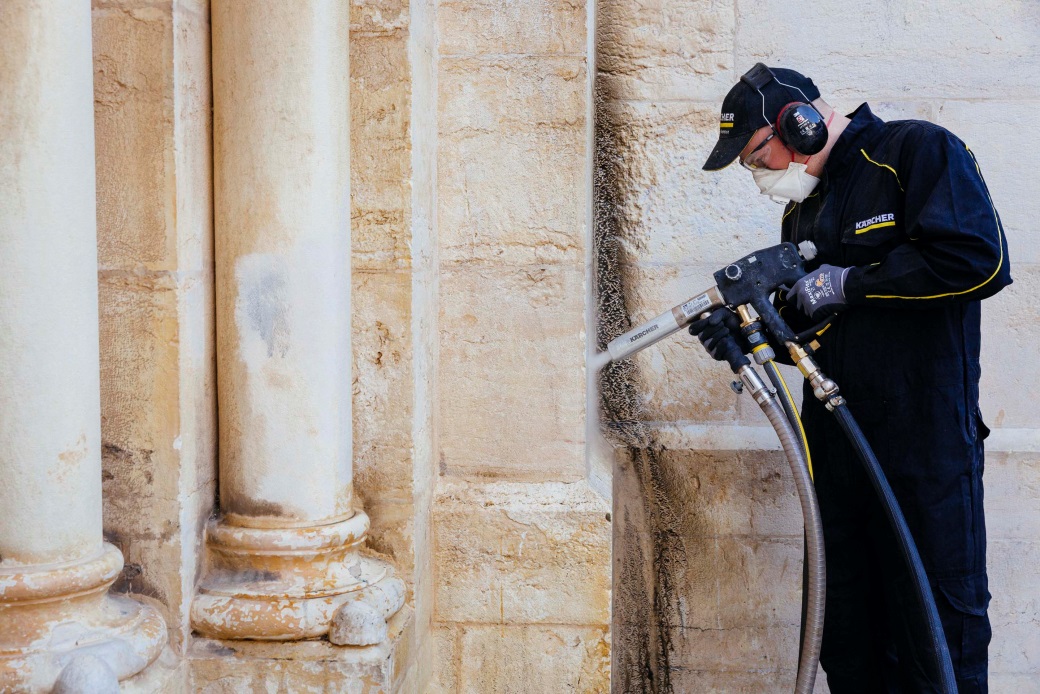 Die Kalkstein-Fassade der Erlöserkirche wird innerhalb von zehn Tagen von Graffitis und Farbschichten befreit.PressekontaktAlfred Kärcher SE & Co. KGAlfred-Kärcher-Str. 28 - 4071364 WinnendenF +49 71 95 14-2193